    ТЕХНИКА БЕЗОПАСНОСТИ ПРИ РАБОТЕ С КОМПЬЮТЕРОМ     Безнадзорная работа с компьютером, планшетом, смартфоном ведет к негативным последствиям! Это ущерб здоровью вашего ребенка: бомба замедленного действия – чрезмерная нагрузка на психику пользователя. Необходимость постоянно концентрировать свое внимание на многочисленных деталях и смене картинок на мониторе, становятся причиной переутомления, что приведет к психическим расстройствам вашего ребенка;нагрузка на зрение, которое становится причиной его необратимого ухудшения, покраснений и синдрома «сухого глаза»; неправильная поза при работе за компьютером, вызывает многочисленные заболевания суставов, грудной клетки и регулярные боли различного характера, а в итоге - к сколиозу; Помните, максимально допустимое время работы – 20 минут!Опасность ПК, как электроприбора, заключается в возникновении сбоев в электрическом питании и воспламенении всей системы.                              Общие правила безопасности Техника безопасности при работе с компьютером предусматривает наличие общедоступной инструкции, в которой указаны обязательные требования к обустройству рабочего места и процессу использования техники. Эти правила едины для всех пользователей. Основные правила организации пространства вокруг рабочего места: при длительном и интенсивном использовании, на поверхности модулей ПК (системный блок, монитор, мышка и т.д.) возникают небольшие разряды тока. Эти частицы активизируются во время прикосновений к ним и приводят к выходу техники из строя. Нужно регулярно использовать увлажнители воздуха, антистатики; вокруг стола не должно быть свисающих проводов, пользователь не должен контактировать с ними; важна целостность корпуса розетки и штепсельной вилки; помещение должно хорошо вентилироваться и охлаждаться в жаркую пору года. Важен своевременный отвод избыточного тепла от техники.Свет должен исходить от искусственных и естественных источников. Лампы не отсвечиваются от экрана, а избыток солнечных лучей необходимо сдерживать тканевыми шторами. Нежелательно освещать помещение исключительно с помощью потолочного верхнего света.Для исключения всевозможных рисков, нужно ответственно относиться ко всем этапам использования компьютера. Родитель может и должен контролировать весь цикл взаимодействия с техникой. Процесс соблюдения всех этих несложных правил должен быть непрерывным и комплексным.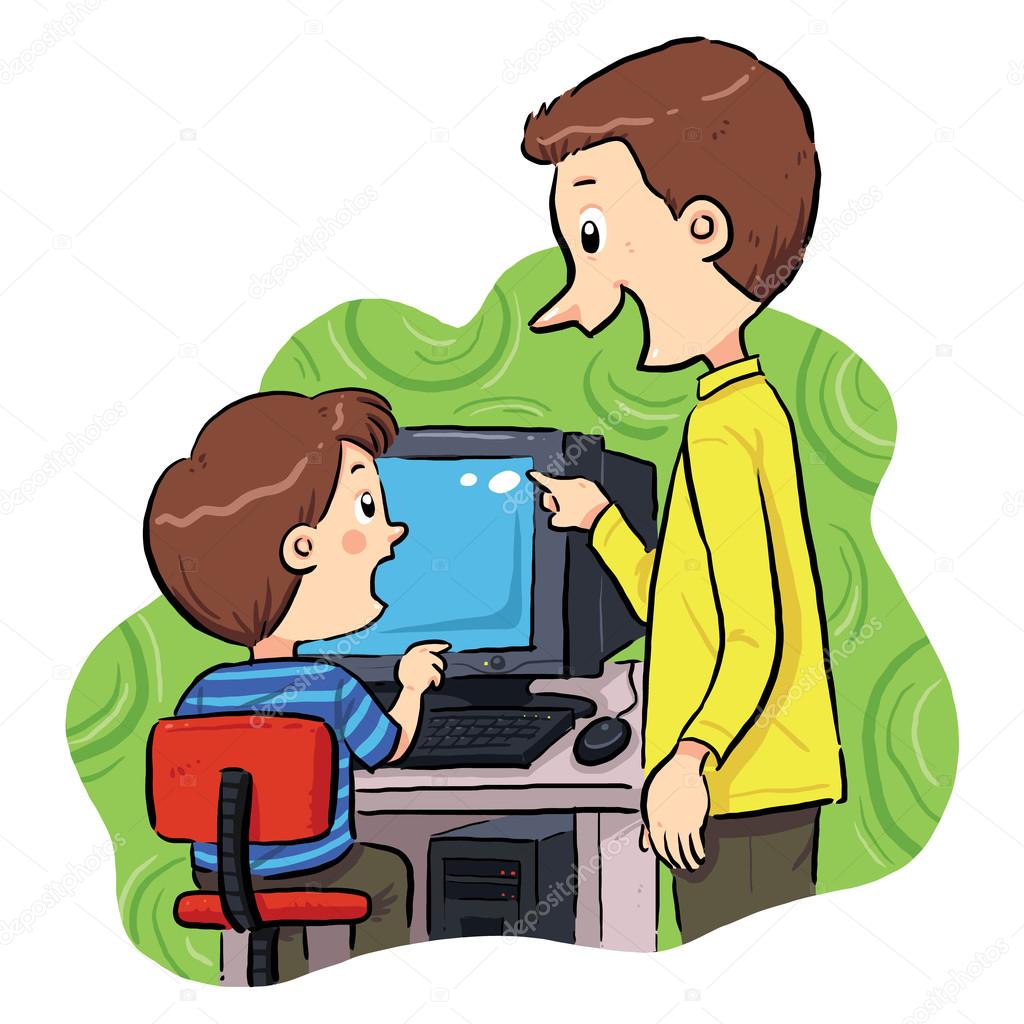 